Expenses form 2021 Web Committee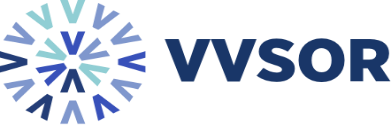 Section / Committee  : Section / Committee  : Web CommitteeWeb CommitteeWeb CommitteeWeb CommitteeWeb CommitteeWeb CommitteeWeb CommitteeWeb CommitteeName  : Name  : IBAN  : IBAN  : Account Holder Name  : Account Holder Name  : Date :Date : Prefilled by treasurer  Prefilled by treasurer  Prefilled by treasurer Category :
(“grootboekrekening”) Category :
(“grootboekrekening”) (“Kostenplaats”) Web committee (V10)(“Kostenplaats”) Web committee (V10)Please select one of the following:VVSOR event (4290)Sponsored event (4291)Meeting venue/lunches/dinners (4294)Volunteer appreciation (4292)
Travel (4293)
OtherPlease select one of the following:VVSOR event (4290)Sponsored event (4291)Meeting venue/lunches/dinners (4294)Volunteer appreciation (4292)
Travel (4293)
OtherPlease select one of the following:VVSOR event (4290)Sponsored event (4291)Meeting venue/lunches/dinners (4294)Volunteer appreciation (4292)
Travel (4293)
OtherPlease select one of the following:VVSOR event (4290)Sponsored event (4291)Meeting venue/lunches/dinners (4294)Volunteer appreciation (4292)
Travel (4293)
OtherExpenses (travel expenses by public transport based on second-class tickets)Expenses (travel expenses by public transport based on second-class tickets)Expenses (travel expenses by public transport based on second-class tickets)DateDescription Costs € 0,00€ 0,00€ 0,00€ 0,00€ 0,00€ 0,00€ 0,00€ 0,00 Total expenses:  
(Please click in the middle of this cell and press F9 to update the sum,
check whether your decimal sign is recognized; replace by comma (,) if necessary.) Total expenses:  
(Please click in the middle of this cell and press F9 to update the sum,
check whether your decimal sign is recognized; replace by comma (,) if necessary.)€    0,00Please complete your request as follows:Please use two separate forms if expenses are in a different category.Export this form to a pdf file.Collect invoices and tickets for each of the expenses digitally in png/jpeg/pdf format 
(photo by phone camera or a scan).Check that total files do not exceed 15MB (please compress large photos).Send the pdf file of this form and all supporting invoices and tickets in one e-mail to vanreeacc.912300@mailtovanree.nl with subject ‘Expenses + category + name of your section/committee’.For questions, please e-mail penningmeester@vvsor.nl.